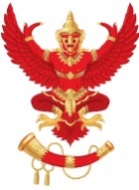 The 1st Bilateral Meeting 
between Office of the National Broadcasting and Telecommunications Commission, Thailand 
and Telecommunication Regulators of Cambodia, Cambodia 1st August 2016, Phuket Province, ThailandThe 1st Bilateral Meeting 
between Office of the National Broadcasting and Telecommunications Commission, Thailand 
and Telecommunication Regulators of Cambodia, Cambodia 1st August 2016, Phuket Province, Thailand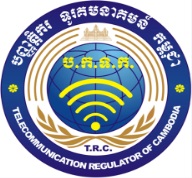 Paper reference	:	Doc-02Contribution by	:	SecretariatSubject		:	Tentative ProgramPaper reference	:	Doc-02Contribution by	:	SecretariatSubject		:	Tentative ProgramPaper reference	:	Doc-02Contribution by	:	SecretariatSubject		:	Tentative ProgramPaper reference	:	Doc-02Contribution by	:	SecretariatSubject		:	Tentative ProgramPaper reference	:	Doc-02Contribution by	:	SecretariatSubject		:	Tentative ProgramTimeTimeTimeProgramProgram08.30-09.00 hrs.08.30-09.00 hrs.08.30-09.00 hrs.Registration Registration 09.00-09.15 hrs. 09.00-09.15 hrs. 09.00-09.15 hrs. Opening Ceremony Welcoming Remarks by Air Chief Marshal Thares Punsri, Chairman of NBTC and Introduction of Delegation Reciprocal Remarks by H.E. Mr. Mao Chakrya, Chairman of TRC and Introduction of Delegation  Exchanging of Token of Appreciation  Opening Ceremony Welcoming Remarks by Air Chief Marshal Thares Punsri, Chairman of NBTC and Introduction of Delegation Reciprocal Remarks by H.E. Mr. Mao Chakrya, Chairman of TRC and Introduction of Delegation  Exchanging of Token of Appreciation  09.15-10.30 hrs. 09.15-10.30 hrs. 09.15-10.30 hrs. The Meeting will be started and chaired  by the host country Adoption of Agenda Policy and Regulatory Update by Mr. Notachad Chintakanond Acting Executive Director of the International Affairs Bureau, Office of the NBTC, ThailandPolicy and Regulatory Update by Mr. Tep Bunboren, Director of Department of Telecommunication Regulation of TRC, CambodiaThe Meeting will be started and chaired  by the host country Adoption of Agenda Policy and Regulatory Update by Mr. Notachad Chintakanond Acting Executive Director of the International Affairs Bureau, Office of the NBTC, ThailandPolicy and Regulatory Update by Mr. Tep Bunboren, Director of Department of Telecommunication Regulation of TRC, Cambodia10.30-10.45 hrs. 10.30-10.45 hrs. 10.30-10.45 hrs. Refreshment & Group Photo Refreshment & Group Photo 10.45-11.15 hrs. 10.45-11.15 hrs. 10.45-11.15 hrs. Spectrum Roadmap in Thailand by Mr. Saneh Saiwong, Executive Director of Spectrum Management Bureau, Office of the NBTCSpectrum Roadmap in Thailand by Mr. Saneh Saiwong, Executive Director of Spectrum Management Bureau, Office of the NBTC11.15-12.00 hrs. 11.15-12.00 hrs. 11.15-12.00 hrs. Experience Sharing on Spectrum Auction in Thailand by Ms. Pulsiri Ninkijsaranont, Executive Director of Telecommunication Business Licensing Bureau, Office of the NBTCExperience Sharing on Spectrum Auction in Thailand by Ms. Pulsiri Ninkijsaranont, Executive Director of Telecommunication Business Licensing Bureau, Office of the NBTC12.00-13.30 hrs. 12.00-13.30 hrs. 12.00-13.30 hrs. Lunch Lunch 13.30-14.00 hrs. 13.30-14.00 hrs. 13.30-14.00 hrs. Regulatory and Market Development by Mr. Pratompong Srinuan, Division Director of Telecommunication Policy and Resources Management Bureau, Office of the NBTCRegulatory and Market Development by Mr. Pratompong Srinuan, Division Director of Telecommunication Policy and Resources Management Bureau, Office of the NBTCTimeProgram14.00-14.30 hrs. Mobile Pre-paid SIM-Card Registration by Ms. Chitsata Sriprasertsuk, Executive Director of Telecommunication Numbering Management Bureau, Office of the NBTC14.30-15.30 hrs. Consideration of Areas of Cooperation and Way ForwardTRC and NBTC can propose areas of cooperationIssues under ASEAN/Other International ForumOther Matters Date and Venue of the next bilateral meeting 15.30-16.30 hrs. Refreshment16.30-16.45 hrs.  Adoption of Report Closing of the 1st Bilateral Meeting   18.30-21.00 hrs.Reception Dinner